 “Асылташтай  җемелдәгән сүз тәңкәсенең чыңы”    1нче декабрьдә Нурлат районында якташыбыз, 100 гә якын җырлар авторы Фәүзия Мөхәммәтованың “Асылташтай җемелдәгән сүз тәңкәсенең чыңы” диеп аталган бик матур иҗат кичәсе булып үтте.Чарага  Казандагы “Нурлат Якташлар” оешмасыннан да чакырылган кунаклар бар иде.Фәүзия апа язган  ырлар кичәдә еш яңгырады. Аның “Чияләр” дигән җырын инде 20 елдан артык бик яратып җырлыйлар. Фәүзия апа җырлар гына тугел, берничә китап авторы да ул. Иҗатлык таланты балаларына күчкән. Кызларыды бик матур шигырләрен укыдылар.”  Юбилярга Бөтендөнья татар конгессының Казан оешмасы, “Нурлат Якташлар” рәисе Фарид Фаиз Мифтаховтан тарафыннан рәхмәт хаты тапшырылды. Фәүзия апа моңа лаек.. Райондашларыбыз  белән горурланабыз... 3 декабрь көнне Нурлатта тагын бер якташыбыз, автор- башкаручы, танылгын җырчы Фирдюс Тямаевның сольный концерты  булы. Залда һәр вакыттагыча алма төшергә дә урын калмаган иде. Чарада  администрациядән чакырылган кунаклар,  җырчының туганнары, дуслары, классташлары, авылдашлдары, иҗатташ дуслары һәм чакырылган кунаклар бар иде.  Концерт  бик күңелле үтте. Аны һәрвакыт халык яратып тыңлый, чөнки аның җырлары да бик мәгънәле..... Нурлат  Якташлар” рәисе Фәид Фәиз улы Мифтахов  исеменнән рәхмәт хаты  тапшырылды.Район горурлыгы булган  җырчыбыз, якташыбыз   Фирдюс Тямаев  хәйрия эшләрендә дә еш катнаша. 28 ноябрьдә УНИКС концерлар залында бик зур хәйрия  концертында катнашты. Җыелган акчалар  Казандагы балалар хосписына тапшырылды   (Рәсемдә  хосписка керү алдыннан. Казан 2017 ел) 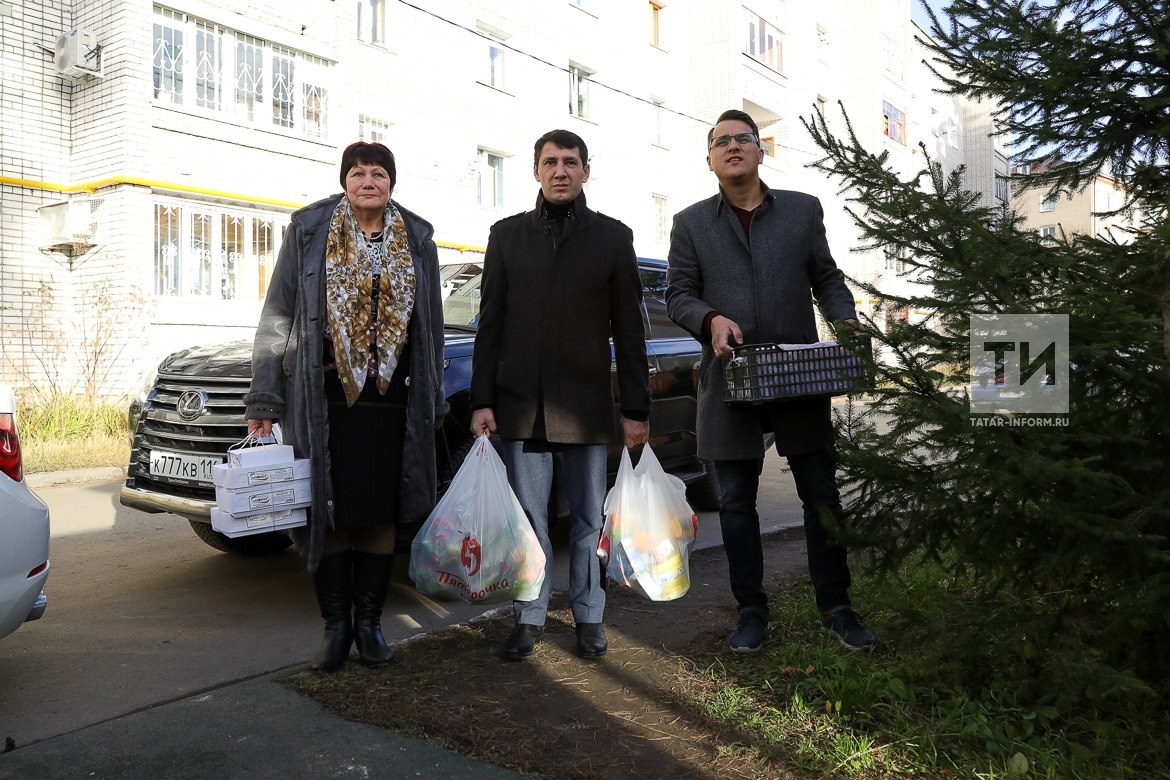 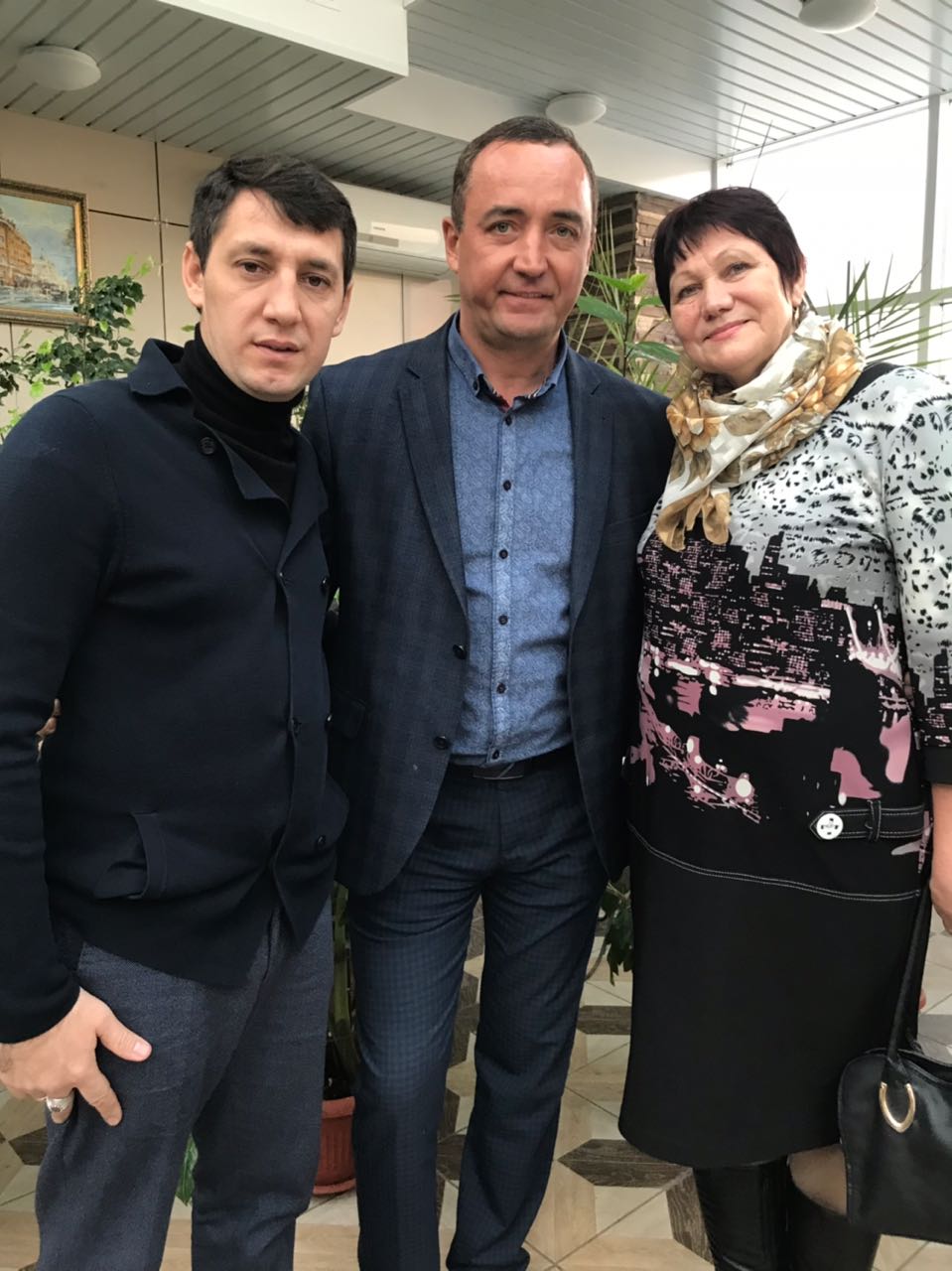 